Příloha č. 2 školního řáduVzor:Souhlas zletilého žáka nebo zákonného zástupce nezletilého žákas orientačním testováním žáka na přítomnost OPL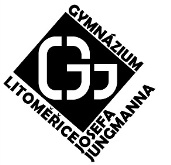 Škola:                       Gymnázium Josefa Jungmanna,		Školní rok:  2013/2014Litoměřice, Svojsíkova 1Souhlasím s možností orientačního testování přítomnosti návykových látek v organismu žáka:Jméno žáka ………................................................................................................................existuje-li důvodné podezření z požití návykové látky a možného ohrožení jeho (jejího) zdraví. Způsob testování:Testování na přítomnost alkoholu pomocí dechové zkoušky, v případě přítomnosti OPL pomocí zkoušky ze slin.V………………….……….… dne: …..………..……                                                    .………………………………….…                         ………………………………………………               Jméno zákonného zástupce                                                                       Podpis zákonného zástupce nebo zletilého žáka